Job Description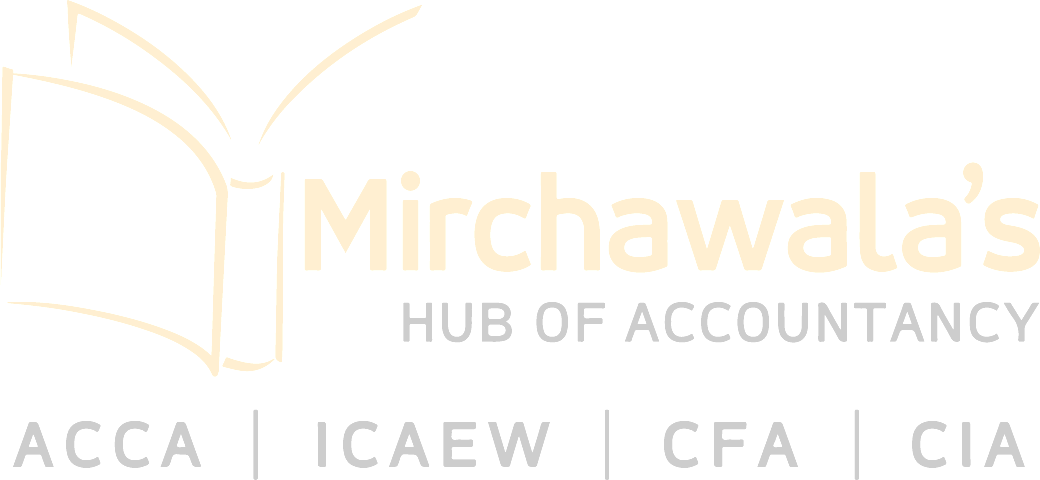 Position TitleFinance Business Partner DepartmentFinanceType of PositionPermanentPOSITION DESCRIPTIONUni-lever is looking for ACCA and CA for finance business Partner Role with Commercial Partnering Experience. Females will be preferred.  DUTIES AND RESPONSIBILITIESRequired QualificationACCA and CA is preferred.Required Experience6 years of Experience REQUIRED JOB COMPETENCIES (Technical and Soft Skills)REQUIRED JOB COMPETENCIES (Technical and Soft Skills)REQUIRED JOB COMPETENCIES (Technical and Soft Skills)S#CompetencyCriticality (High / Low / Medium)1BookkeepingHigh2QuickBooksMedium3XeroMedium